RESULTADO – TOMADA DE PREÇONº 2022188EXA23207HEMUO Instituto de Gestão e Humanização – IGH, entidade de direito privado e sem finslucrativos, classificado como Organização Social, vem tornar público o resultado daTomada de Preços, com a finalidade de adquirir bens, insumos e serviços para o HEMU -Hospital Estadual da Mulher, com endereço à Rua R-7, S/N, Setor Oeste, Goiânia, CEP:74.125-090.VENCEDOROBJETOQUANT1VALORUNITÁRIOVALORTOTAL4HELTSERVIÇOSMÉDICOSPARECER NEFROLOGIA ADULTOR$ 900,00R$ 900,00LTDA CNPJ:101.858.570/002-1423207/2022Goiânia/GO, 31 de janeiro de 2023.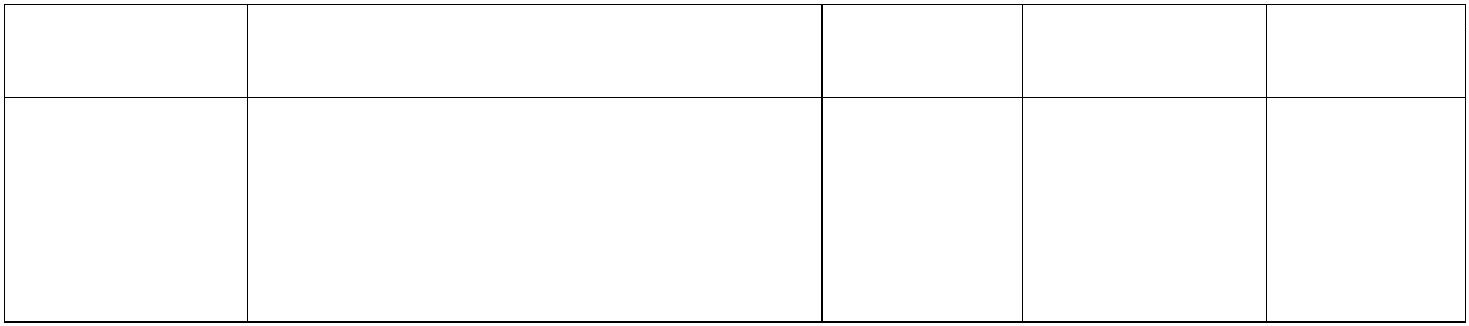 